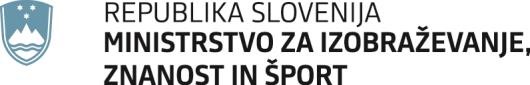 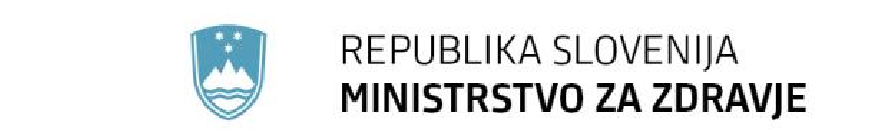 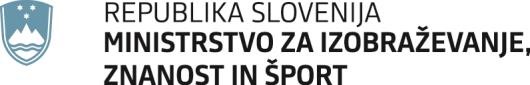 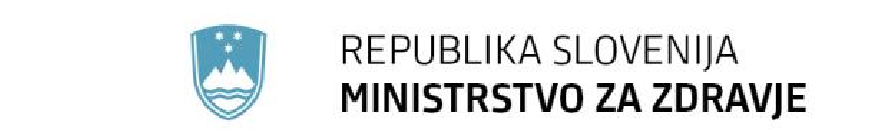 Izvajalec zdravstvene dejavnosti _______________________________ _______________________________ POTRDILO PEDIATRA O ZDRAVSTVENEM STANJU OTROKA  Otrok (ime in priimek) _______________________________  rojen(a)____________________ Cepilni status (obkrožiti): je cepljen(a) proti ošpicam, mumpsu in rdečkam; iz zdravstvenih razlogov ni cepljen(a) proti ošpicam, mumpsu in rdečkam in ima odločbo ministra, pristojnega za zdravje, o opustitvi cepljenja; iz zdravstvenih razlogov ni cepljen(a) proti ošpicam, mumpsu in rdečkam in je na predlog izbranega zdravnika v postopku pridobitve odločbe o opustitvi cepljenja; ni cepljen(a) proti ošpicam, mumpsu in rdečkam; Zdravstvene posebnosti pri otroku:   medicinsko indicirane diete: 	DA 	 	NE alergije: 	 	 	DA 	 	NE druge posebnosti (če obstajajo): ____________________________________________________________________________________________________________________________________________ ______________________________________________________________________Datum: ______________   	       Žig  	           Ime in priimek ter podpis zdravnika    	              	 	 	 	 	___________________________ 	 